Педагогический проект МДОУ-д/с "Берёзка"                                                   р.п. Лысые Горы Саратовской областиВоспитатель 1 квалификационной категорииТютьманова Антонина Алексеевна"Руки матерей"Вид проекта: исследовательско-творческий.Продолжительность проекта: с 07.10.2011г. по 13.10.2011г. (краткосрочный)Участники проекта: воспитатель, дети, их мамы.Образовательная область: художественное творчество.Актуальность темы: любой проект – это продукт сотрудничества детей, воспитателей и родителей. Чтобы детям было интересно, идеи, темы проектов должны исходить именно от них. Цели:1) Воспитывать чувство глубокой любви и привязанности к самому близкому и родному человеку – маме.2) Сформировать осознанное понимание значимости матерей в жизни ребёнка, семьи, общества.  3) Воспитывать заботливое внимательное отношение к маме.Задачи:1. Углубить знания детей о роли мамы в их жизни.2. Развивать интерес ребенка к своим близким.3. Воспитывать доброе, заботливое отношение к маме.Предполагаемый результат: проект направлен на развитие творческого воображения детей и родителей, на формирование эстетического вкуса, желания сделать что-то приятное для близкого человека, вызвать интерес к поиску индивидуальности, характеру, внешности, настроения. Предварительная работа: беседа с мамами  о совместном с детьми творчестве.Роль родителей в реализации проекта: Продукт проектной деятельности: фото, конспекты.Мультимедийная презентация: демонстрация слайдов, доклад.Основная форма реализации проекта:*Круглый стол.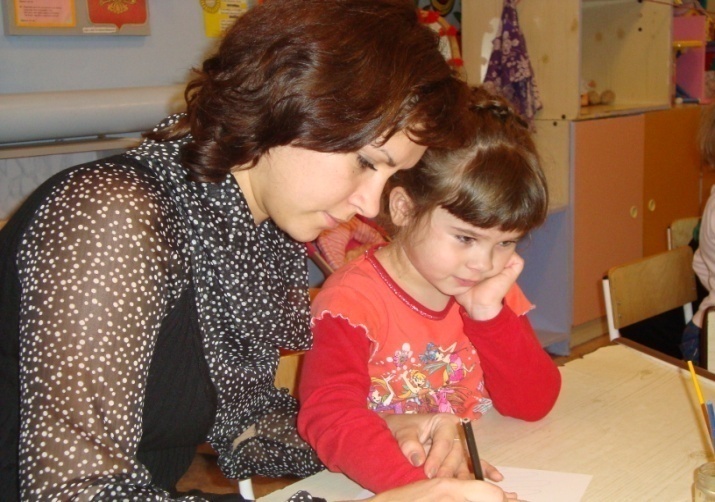 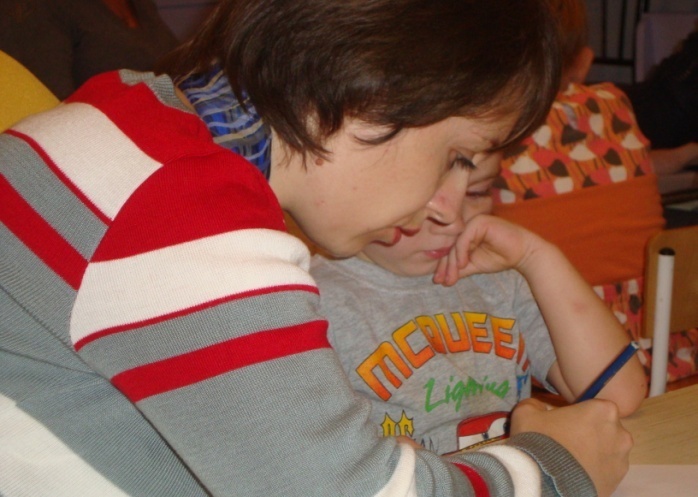 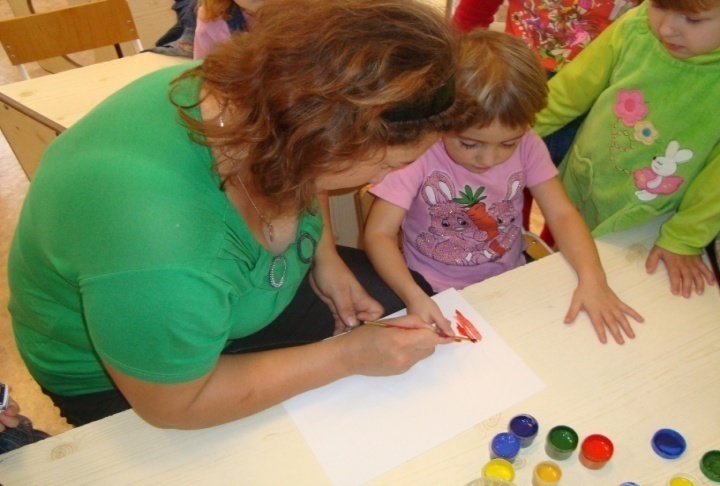 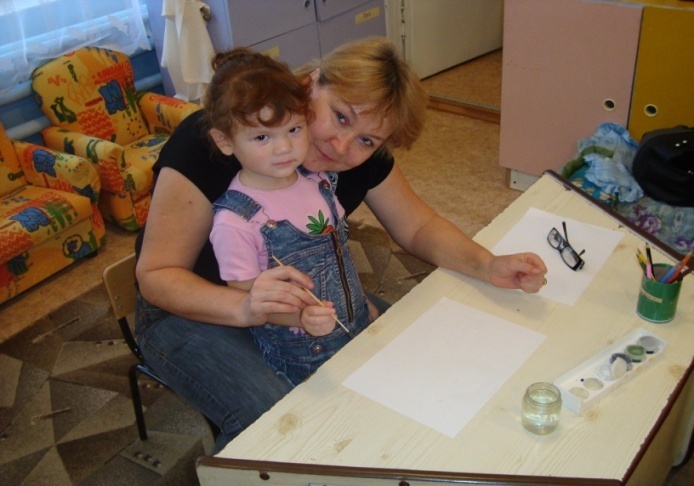 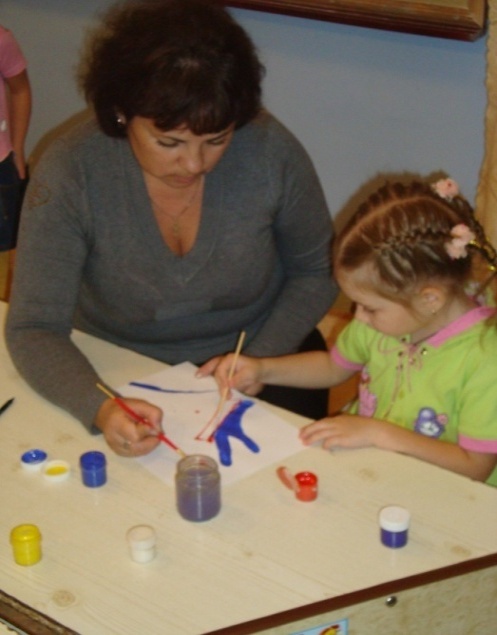 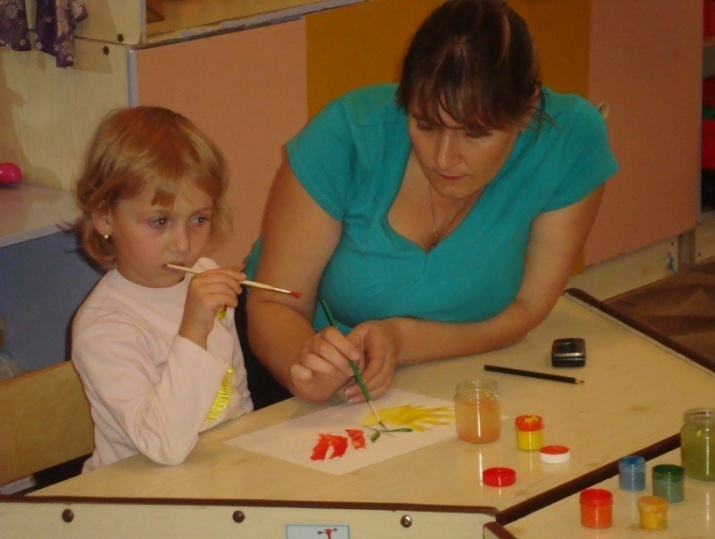 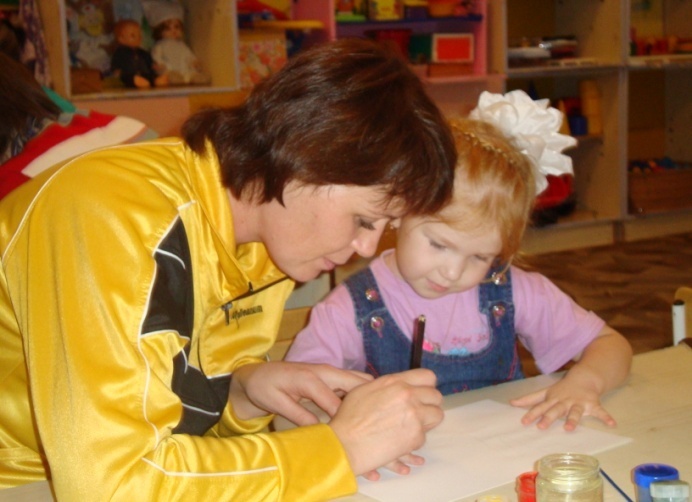 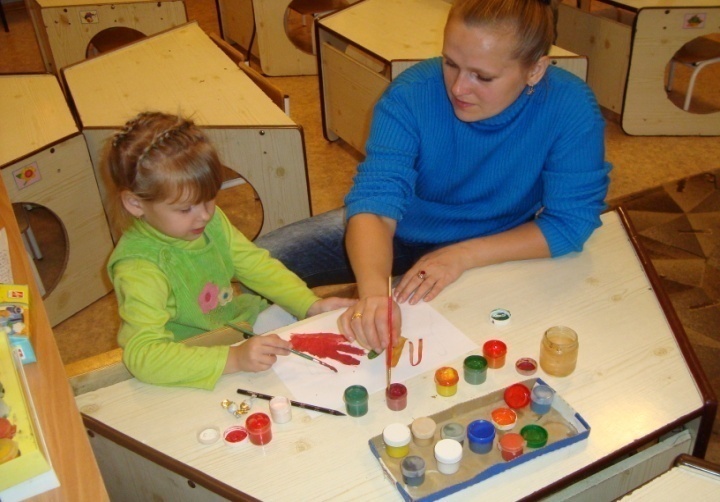 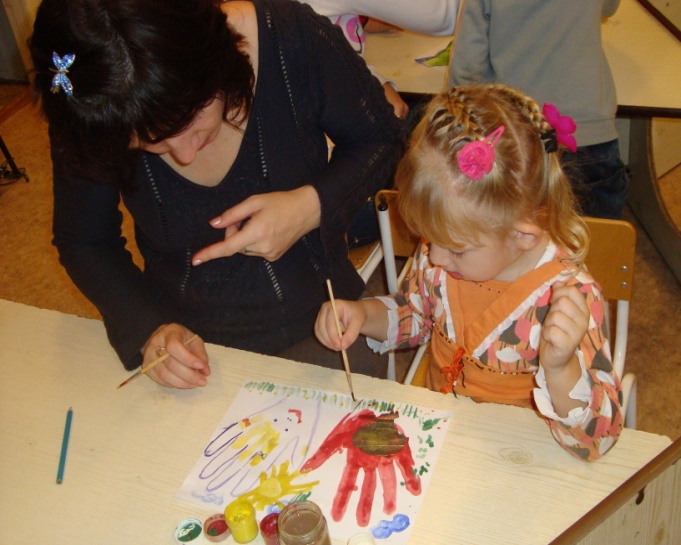 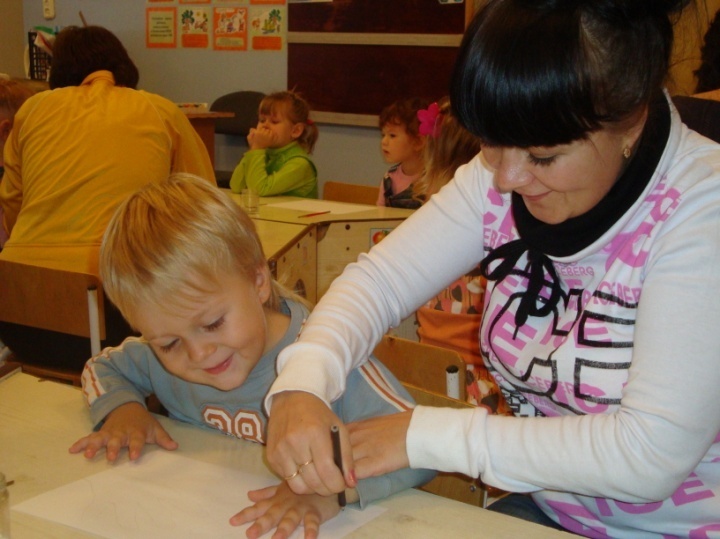 В результате была оформлена выставка «Руки матерей». Эта работа позволила раскрыть талант и способности мамы и ребенка.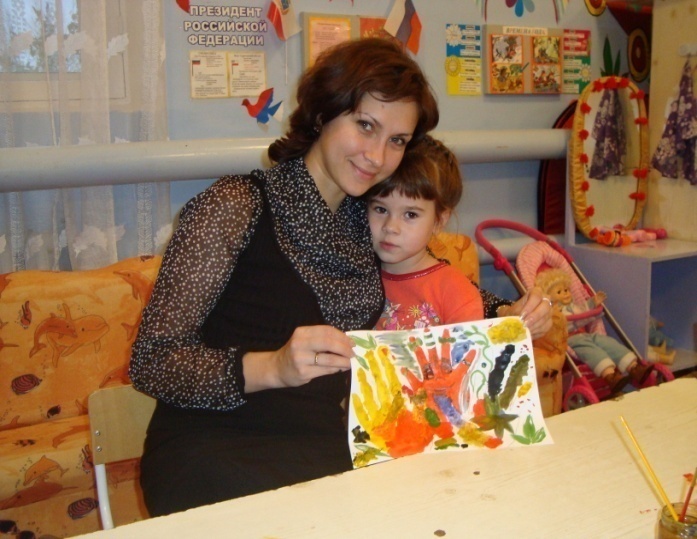 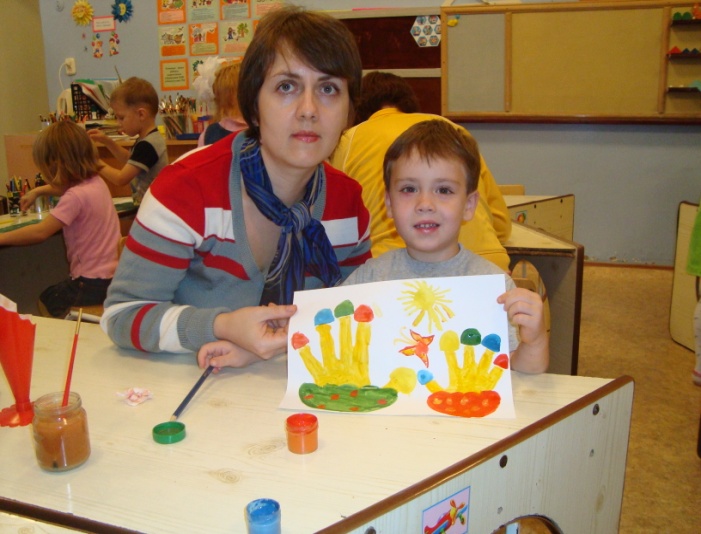 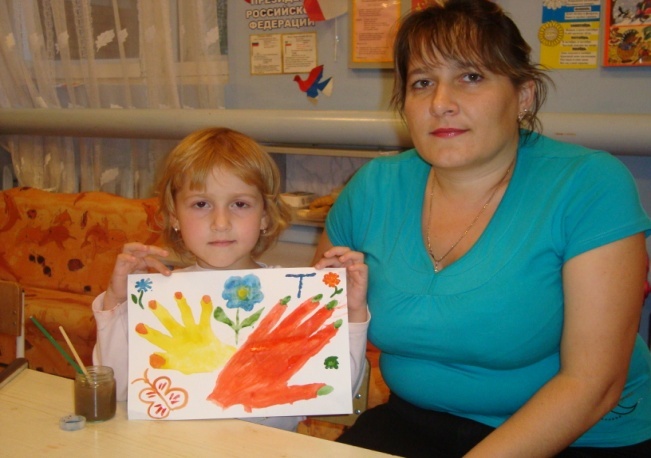 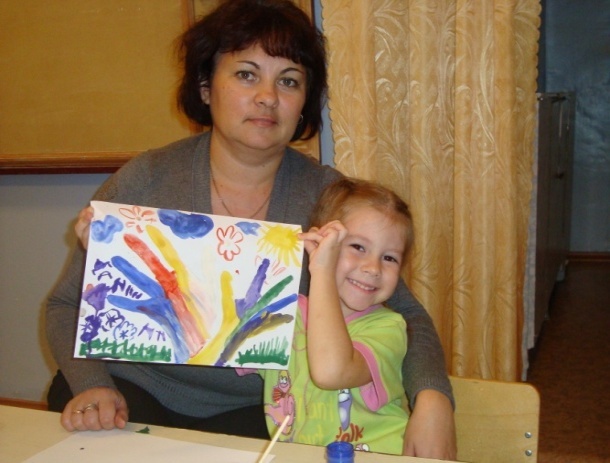 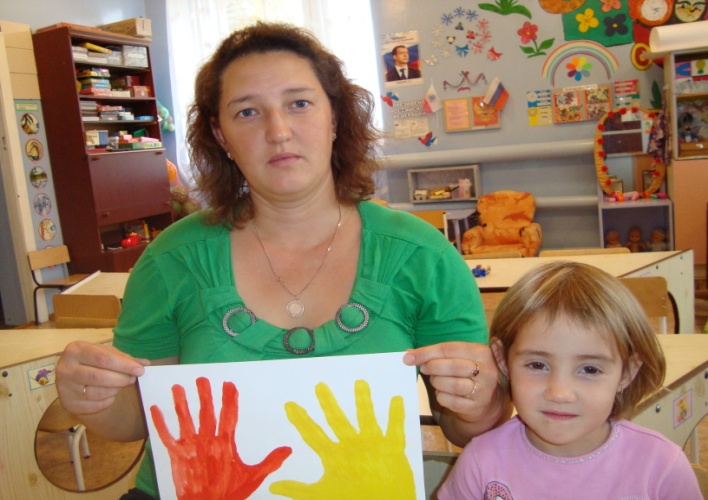 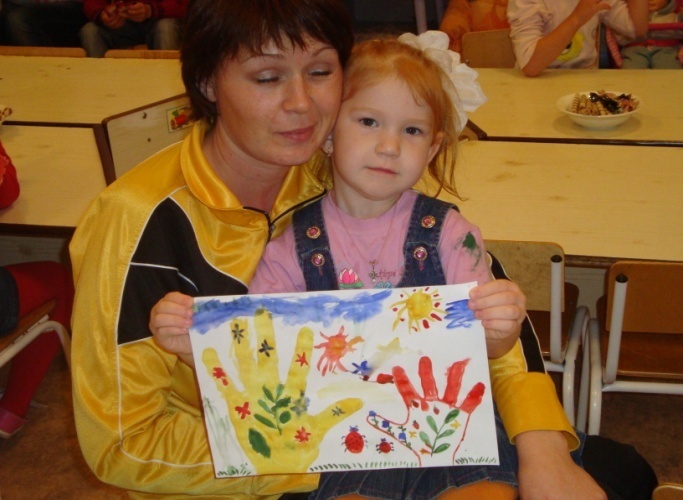 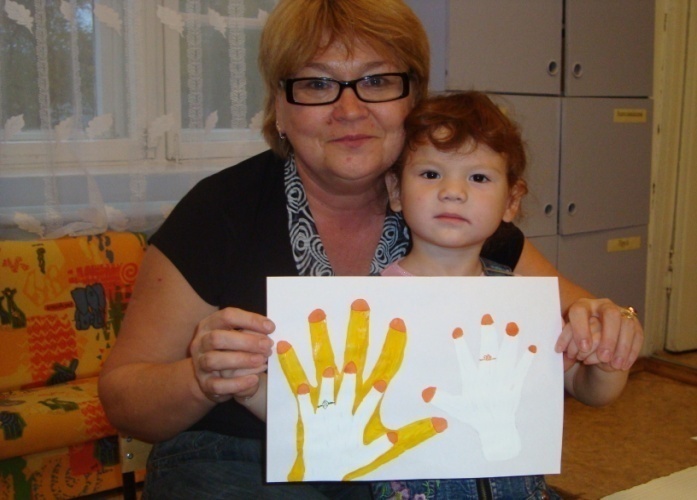 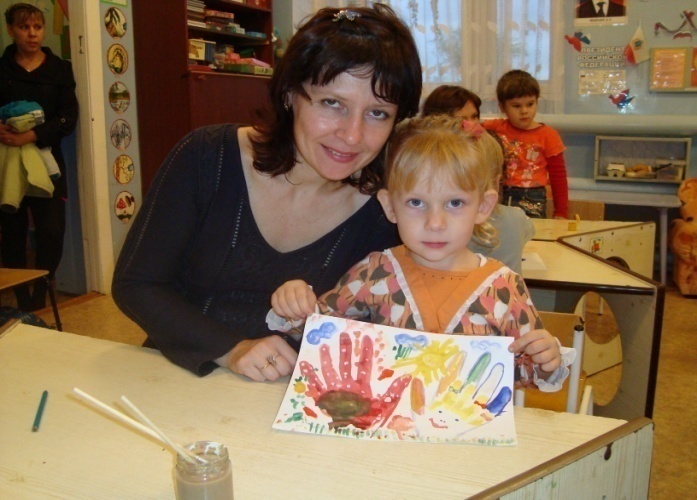 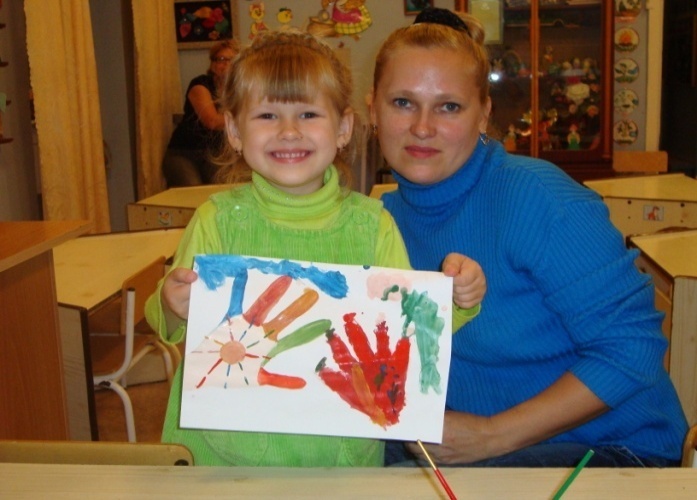 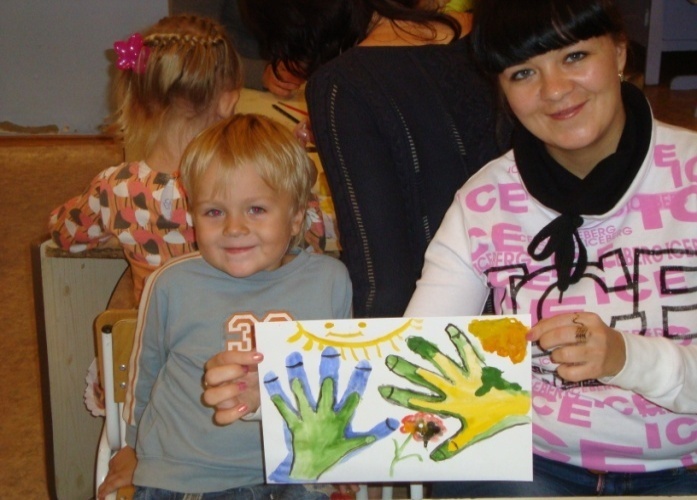 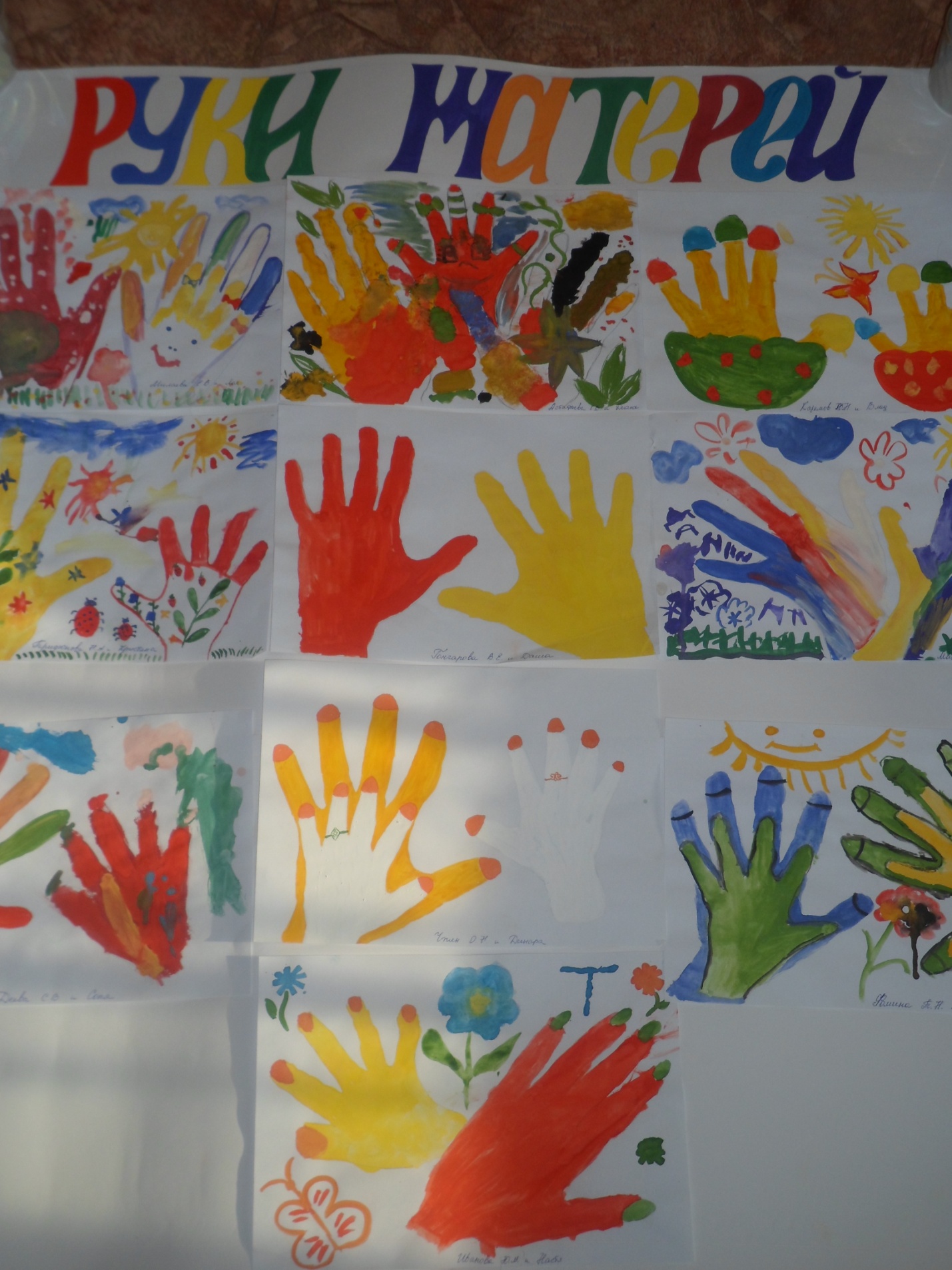 